Attachment E-3Comparison of United States and Ohio NAICS codes (US Census Bureau 2008)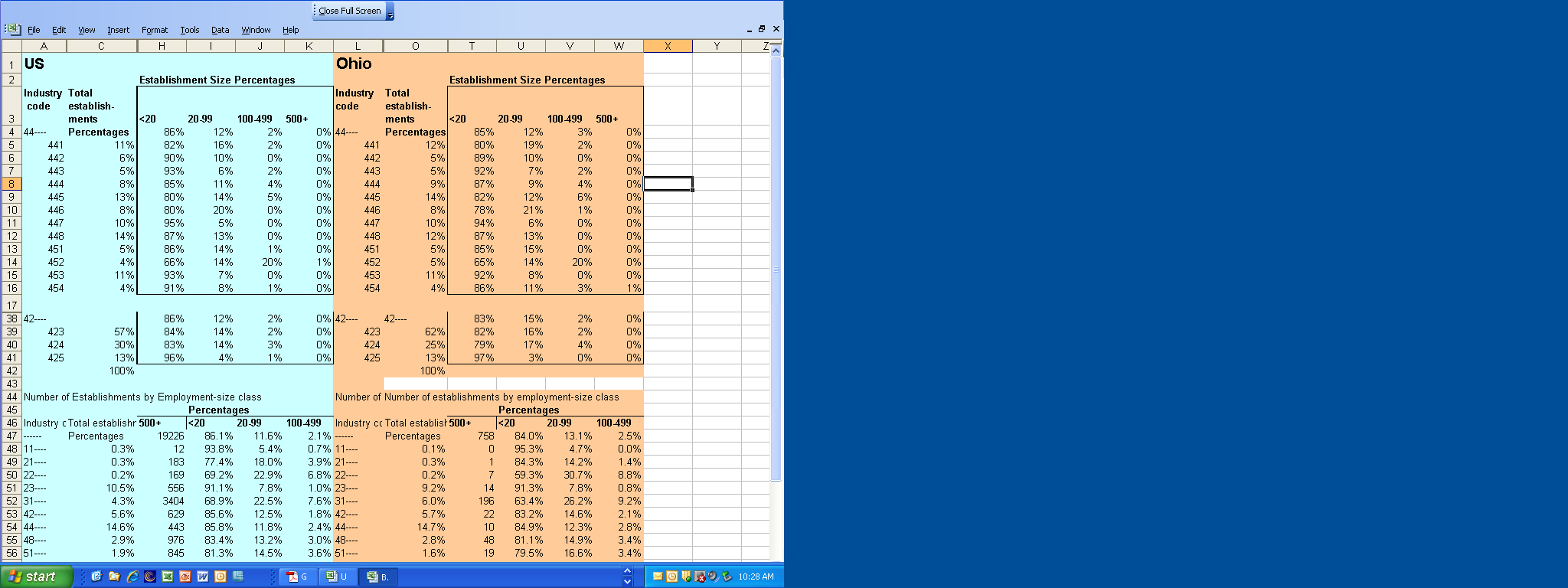 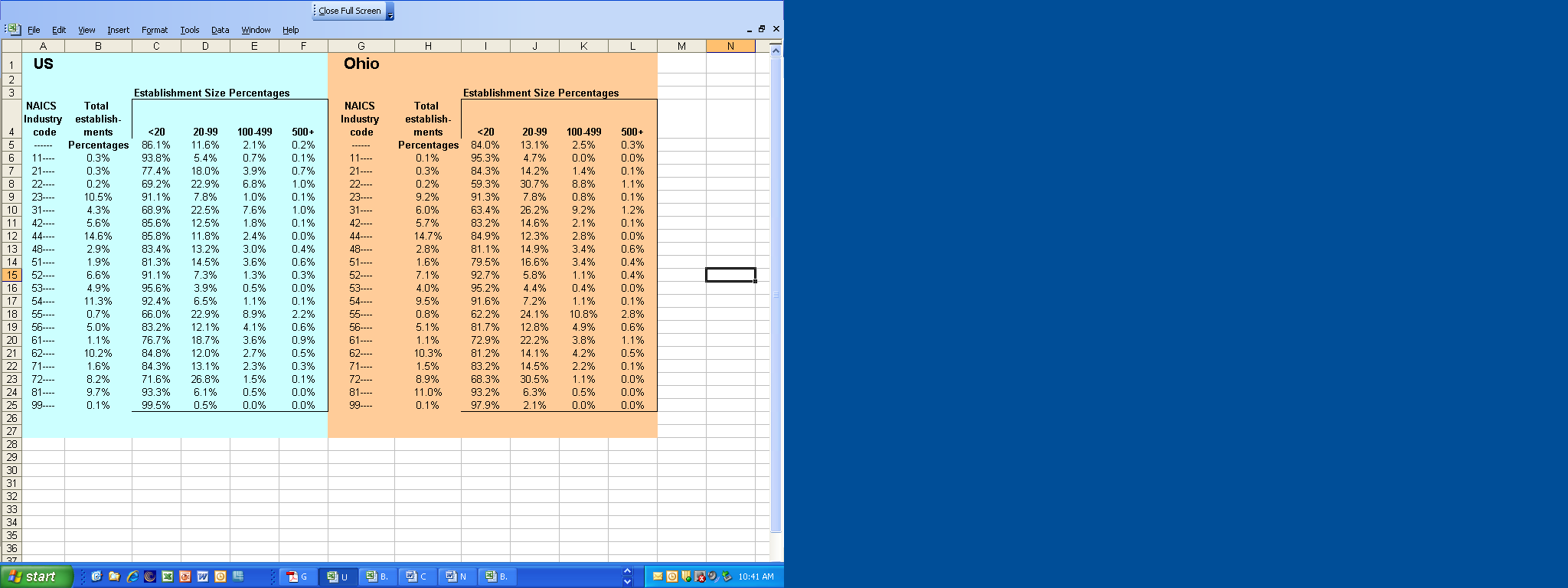 